Consejo Provincial de Educación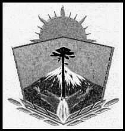 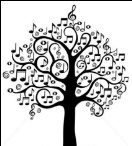 ESCUELA SUPERIOR DE MÚSICA DE ZAPALAProfesorado de MúsicaActa De Publicación de listado y orden de mérito para P.A.D:                    -Instrumento popular complementario I Flauta DulceEn la Escuela Superior de Música de Zapala, a los 27 días del mes de Abril de 2022, en cumplimiento de lo dispuesto por la Disposición N°418/2021, se procede a publicar el listado y orden de mérito de los aspirantes inscriptos a la PAD: “Instrumento popular complementario I Flauta Dulce”.Orden de mérito-Solange García DNI 31643332Tribunal evaluadorAna Laura GonzálezDante PellizzaHernán MorenoObra en la institución la documentación presentada por  la   aspirante. 